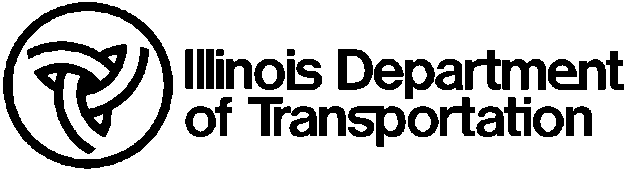                       Application for Aggregate                Gradation Technician Course                      Application for Aggregate                Gradation Technician Course                      Application for Aggregate                Gradation Technician Course                      Application for Aggregate                Gradation Technician Course                      Application for Aggregate                Gradation Technician Course                      Application for Aggregate                Gradation Technician CourseClass Location:Online CourseOnline CourseOnline CourseOnline CourseOnline CourseOnline CourseOnline CourseOnline CourseOnline CourseOnline CourseOnline CourseDate Enrolled:Date Enrolled:FacilityFacilityFacilityFacilityFacilityFacilityFacilityFacilityFacilityFacilityFacilityFacilityFacilityFacilityFacilityFacilityFacilityTo the Applicant / Trainee:To the Applicant / Trainee:To the Applicant / Trainee:To the Applicant / Trainee:To the Applicant / Trainee:To the Applicant / Trainee:To the Applicant / Trainee:To the Applicant / Trainee:Complete this application and e-mail to dot.bmpr.gradtrain@illinois.govComplete this application and e-mail to dot.bmpr.gradtrain@illinois.govComplete this application and e-mail to dot.bmpr.gradtrain@illinois.govComplete this application and e-mail to dot.bmpr.gradtrain@illinois.govComplete this application and e-mail to dot.bmpr.gradtrain@illinois.govComplete this application and e-mail to dot.bmpr.gradtrain@illinois.govComplete this application and e-mail to dot.bmpr.gradtrain@illinois.govComplete this application and e-mail to dot.bmpr.gradtrain@illinois.govComplete this application and e-mail to dot.bmpr.gradtrain@illinois.govComplete this application and e-mail to dot.bmpr.gradtrain@illinois.govor Fax to (217) 782-2572 ATTN:  Scott Hughes.or Fax to (217) 782-2572 ATTN:  Scott Hughes.or Fax to (217) 782-2572 ATTN:  Scott Hughes.or Fax to (217) 782-2572 ATTN:  Scott Hughes.or Fax to (217) 782-2572 ATTN:  Scott Hughes.or Fax to (217) 782-2572 ATTN:  Scott Hughes.or Fax to (217) 782-2572 ATTN:  Scott Hughes.or Fax to (217) 782-2572 ATTN:  Scott Hughes.or Fax to (217) 782-2572 ATTN:  Scott Hughes.or Fax to (217) 782-2572 ATTN:  Scott Hughes.Mr.Mr.Mr.Mr.MissMissMrs.Mrs.Ms.Ms.Ms.Ms.Ms.Name:Name:Name:Name:FirstFirstFirstFirstFirstFirstFirstMiddle InitialMiddle InitialMiddle InitialMiddle InitialLastHome Address:Home Address:Home Address:Street / Post Office BoxStreet / Post Office BoxStreet / Post Office BoxStreet / Post Office BoxStreet / Post Office BoxStreet / Post Office BoxStreet / Post Office BoxStreet / Post Office BoxStreet / Post Office BoxStreet / Post Office BoxStreet / Post Office BoxStreet / Post Office BoxStreet / Post Office BoxStreet / Post Office BoxHome Phone #CityCityCityCityCityCityCityCityCityCityCityCityStateStateZIP CodeE-Mail Address:E-Mail Address:E-Mail Address:State EID/LMS ID#State EID/LMS ID#State EID/LMS ID# if applicable: if applicable: if applicable:EmployerEmployerEmployerInformation:Information:Information:NameNameNameNameNameNameNameNameNameNameNameNameNameNameOffice Phone #EmployerEmployerEmployerAddress:Address:Address:Street / Post Office BoxStreet / Post Office BoxStreet / Post Office BoxStreet / Post Office BoxStreet / Post Office BoxStreet / Post Office BoxStreet / Post Office BoxStreet / Post Office BoxStreet / Post Office BoxStreet / Post Office BoxStreet / Post Office BoxStreet / Post Office BoxStreet / Post Office BoxStreet / Post Office BoxStreet / Post Office BoxCityCityCityCityCityCityCityCityCityCityCityCityStateStateZIP CodeEmployer Contact Name:Employer Contact Name:Employer Contact Name:Employer Contact Name:Employer Contact Name:Employer E-Mail Address:Employer E-Mail Address:Employer E-Mail Address:Employer E-Mail Address:Employer E-Mail Address: